						September 28, 2011										R-2008-2073938TO ALL PARTIES:Re:	Pa. PUC v. Philadelphia Gas Works, Collaborative Process 	re Alternative Supplier of Last ResortOn April 13, 2011, the Commission issued a Secretarial Letter in the above matter requesting that the Suppliers inform the Commission by May 13, 2011, of their interest in proceeding before the Office of Administrative Law Judge (OALJ) on the issues discussed in the Secretarial Letter.On May 25, 2011, the Commission issued a Secretarial Letter granting the Suppliers’ request for an additional sixty (60) days to notify the Commission of their intent to participate in formal proceedings.  On July 22, 2011, the Commission issued a Secretarial Letter granting the Suppliers another sixty (60) days to complete their discussions with PGW.On September 19, 2011, the Suppliers filed the instant letter/request for an additional thirty (30) days to conclude their negotiations in this matter and to file an expected petition seeking Commission approval of a settlement. In light of the agreement of the Suppliers to a thirty (30) day extension, and in consideration of the apparent progress that has been made towards settlement, we shall grant the Suppliers a thirty (30) day extension to conclude their negotiations in this matter and to file a petition seeking Commission approval of a settlement.  Accordingly, the Suppliers should make the necessary filings on or before October 19, 2011.							BY THE COMMISSION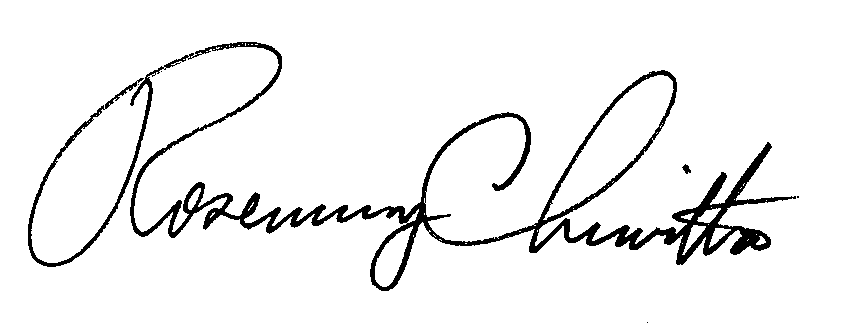 Rosemary Chiavetta							Secretarycc:	All Parties of Record at Docket No. R-2008-2073938All Parties of Record at Docket No. R-2009-2139884Jan H. Freeman, Executive DirectorKaren Moury, Director of OperationsCharles Rainey, Chief Administrative Law Judge 	Kathy Aunkst, Secretary Bureau	Stanley E. Brown, Assistant Counsel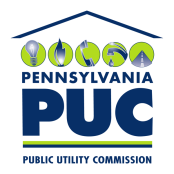  PUBLIC UTILITY COMMISSIONP.O. IN REPLY PLEASE REFER TO OUR FILER-2008-2073938